МУНИЦИПАЛЬНОЕ БЮДЖЕТНОЕ ОБЩЕОБРАЗОВАТЕЛЬНОЕ УЧРЕЖДЕНИЕ СРЕДНЯЯ ОБЩЕОБРАЗОВАТЕЛЬНАЯ ШКОЛА СЕЛЬСКОГО ПОСЕЛЕНИЯ «ПОСЕЛОК МОЛОДЕЖНЫЙ» КОМСОМОЛЬСКОГО МУНИЦИПАЛЬНОГО РАЙОНА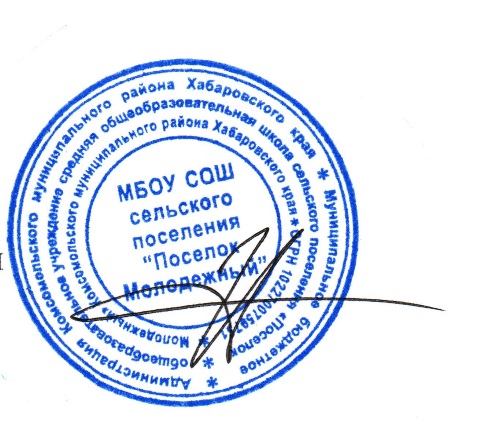 ПРИНЯТА                                                       УТВЕРЖДЕНОна заседании педагогического совета          приказом № 177 от 20.05.2024 годаМБОУ СОШ сельского поселения                директора МБОУ СОШ      «Поселок Молодежный»                                сельского поселения                                                                    Протокол № 6 от 20.05.2024 года                  «Поселок Молодежный»                                                                           ________________О.Е. ИваровскаяКРАТКОСРОЧНАЯ ДОПОЛНИТЕЛЬНАЯ  ОБЩЕРАЗВИВАЮЩАЯ ПРОГРАММА ФИЗКУЛЬТУРНО-СПОРТИВНОЙ НАПРАВЛЕННОСТИ«ШАХМАТЫ» Стартовый уровеньСрок реализации программы: 18 дней (18 часов)Возраст: 7-14 летРазработчик: Чернышова Татьяна Анатольевна 
учитель истории и обществознанияП. Молодежный, 2024 г.Содержание1.  Раздел №1. Комплекс основных характеристик программы              с. 31.1. Пояснительная записка                                                                   с. 3-41.2. Цель и задачи программы                                                               с. 4-51.3. Содержание программы                                                                  с. 5-101.4. Планируемые результаты                                                                с.10-112. Раздел №2. Комплекс организационно-педагогических условий       с. 112.1. Календарный учебный график                                                        с. 112.2. Условия реализации программы                                                     с. 112.3. Формы аттестации                                                                          с. 122.4. Оценочные материалы                                                                    с. 122.5. Методические материалы                                                                с. 12-132.6. Список литературы                                                                         с. 13Рабочая программа составлена на основе следующих документов:• Федеральный закон Российской Федерации от 29 декабря 2012 г. N 273- ФЗ "Об образовании в Российской Федерации". • Концепция развития дополнительного образования детей. Утверждена распоряжением Правительства Российской Федерации от 4 сентября 2014 г. № 1726-р. •Приказ Министерства образования и науки РФ от 29 августа 2013 г. № 1008 “Об утверждении Порядка организации и осуществления образовательной деятельности по дополнительным общеобразовательным программам”. • «Примерные требования к содержанию и оформлению образовательных программ дополнительного образования детей (письмо Министерства образования РФ от 11.12.2006 N 06-1844). • Постановление Главного государственного санитарного врача РФ от 4 июля 2014 г. № 41 "Об утверждении СанПиН 2.4.4.3172-14 "Санитарно- эпидемиологические требования к устройству, содержанию и организации режима работы образовательных организаций дополнительного образования детей". Рабочая программа по шахматам адресована для учащихся начального звена школы и составлена в соответствии с требованиями ФГОС начального общего образования. Раздел №1. Комплекс основных характеристик программыПояснительная запискаНаправленность (профиль) программыДополнительная общеобразовательная общеразвивающая программа «Шахматы» относится к дополнительным программам интеллектуальной направленности.Актуальность программыПрограмма курса позволяет реализовать многие позитивные идеи отечественных теоретиков и практиков - сделать обучение радостным, поддерживать устойчивый интерес к знаниям. Стержневым моментом занятий становится деятельность самих учащихся, когда они наблюдают, сравнивают, классифицируют, группируют, делают выводы, выясняют закономерности.          Обучение игре в шахматы с самого раннего возраста помогает многим детям не отстать в развитии от своих сверстников, открывает дорогу к творчеству сотням тысяч детей некоммуникативного типа. Расширение круга общения, возможностей полноценного самовыражения, самореализации позволяет этим детям преодолеть замкнутость, мнимую ущербность.Отличительные особенности программыШахматы по своей природе остаются, прежде всего, игрой. И ребенок, особенно в начале обучения, воспринимает их именно как игру. Сейчас шахматы стали профессиональным видом спорта, к тому же все детские соревнования носят спортивную направленность. Поэтому развитие личности ребенка происходит через шахматную игру в ее спортивной форме. Спорт вырабатывает в человеке ряд необходимых и требуемых в обществе качеств: целеустремленность, волю, выносливость, терпение, способность к концентрации внимания, смелость, расчет, умение быстро и правильно принимать решения в меняющейся обстановке и т.д.    Шахматы, сочетающие в себе также элементы науки и искусства, могут вырабатывать в учащихся эти черты более эффективно, чем другие виды спорта. Формирование этих качеств нуждается, безусловно, в мотивации, а в шахматах любое поражение и извлеченные из него уроки способны создать у ребенка сильнейшую мотивацию к выработке у себя определенных свойств характера.Адресат программы	Возраст детей, участвующих в реализации дополнительной общеобразовательной общеразвивающей программы физкультурно-спортивной направленности «Шахматы», 7-14 лет.Объем и срок освоения программыСроки реализации дополнительной общеобразовательной общеразвивающей программы «Шахматы» -  18 дней. Общее количество учебных часов, запланированных на весь период обучения и необходимых для освоения программы – 18 часов.Формы обученияФорма обучения при реализации дополнительной общеобразовательной общеразвивающей программы «Шахматы» -  очная.Особенности организации образовательного процессаПрограмма реализуется в объединениях по интересам, сформированных в группу учащихся разных возрастных категорий (разновозрастная группа), являющуюся основным составом объединения (кружка); состав группы постоянный.Режим занятий, периодичность и продолжительность занятийЗанятия проводятся один раз в день.Цель и задачи программыЦель программы:Создание условий для личностного и интеллектуального развития учащихся, формирования общей культуры и организации содержательного досуга посредством обучения игре в шахматы.Задачи программы:– формирование первоначальных представлений о древней игре, о ее позитивном влиянии на развитие человека (физическое, интеллектуальное, эмоциональное, социальное), о физической культуре и здоровье как факторах успешной учебы и социализации;– взаимодействие со сверстниками по правилам проведения шахматной партии и соревнований в соответствии с шахматным кодексом;– выполнение простейших элементарных шахматных комбинаций;-развитие восприятия, внимания, воображения, памяти, мышления, начальных форм волевого управления поведением;– формирование чувства гордости за свою Родину, формирование ценностей многонационального российского общества.Содержание программыУчебный план реализации дополнительной общеобразовательной общеразвивающей программы интеллектуальной направленности «Шахматы» МБОУ СОШ с.п. «П. Молодежный» лето 2024Содержание учебного планаРаздел 1. Шахматная доскаТеория:Цели и задачи кружка, правила поведения на занятиях кружка «Шахматы». Шахматная доска, белые и черные поля, горизонталь, вертикаль, диагональ, центр.Дидактические игры и задания: "Горизонталь". Двое играющих по очереди заполняют одну из горизонтальных линий шахматной доски кубиками (фишками, пешками и т. п.). "Вертикаль". То же самое, но заполняется одна из вертикальных линий шахматной доски. "Диагональ". То же самое, но заполняется одна из диагоналей шахматной доски.Раздел 2. Шахматные фигурыТеория:Белые, черные, ладья, слон, ферзь, конь, пешка, король.Дидактические игры и задания: "Волшебный мешочек". В непрозрачном мешочке по очереди прячутся все шахматные фигуры, каждый из учеников на ощупь пытается определить, какая фигура спрятана. "Угадайка". Педагог словесно описывает одну из шахматных фигур, дети должны догадаться, что это за фигура. "Секретная фигура". Все фигуры стоят на столе учителя в один ряд, дети по очереди называют все шахматные фигуры, кроме "секретной", которая выбирается заранее; вместо названия этой фигуры надо сказать: "Секрет".Раздел 3. Начальная расстановка фигурТеория:Начальное положение (начальная позиция); расположение каждой из фигур в начальной позиции; правило "ферзь любит свой цвет"; связь между горизонталями, вертикалями, диагоналями и начальной расстановкой фигур.Дидактические игры и задания: "Мешочек". Ученики по одной вынимают из мешочка шахматные фигуры и постепенно расставляют начальную позицию. "Да и нет". Педагог берет две шахматные фигурки и спрашивает детей, стоят ли эти фигуры рядом в начальном положении. "Мяч". Педагог произносит какую-нибудь фразу о начальном положении, к примеру: "Ладья стоит в углу", и бросает мяч кому-то из учеников. Если утверждение верно, то мяч следует поймать.Раздел 4. Ходы и взятия фигурТеория:Правила хода и взятия каждой из фигур, игра "на уничтожение", белопольные и чернопольные слоны, одноцветные и разноцветные слоны, качество, легкие и тяжелые фигуры, ладейные, коневые, слоновые, ферзевые, королевские пешки, взятие на проходе, превращение пешки.Дидактические игры и задания: "Игра на уничтожение" – важнейшая игра курса. У ребенка формируется внутренний план действий, развивается аналитико-синтетическая функция мышления и др. Педагог играет с учениками ограниченным числом фигур (чаще всего фигура против фигуры). Выигрывает тот, кто побьет все фигуры противника. "Один в поле воин". Белая фигура должна побить все черные фигуры, расположенные на шахматной доске, уничтожая каждым ходом по фигуре (черные фигуры считаются заколдованными, недвижимыми). "Лабиринт". Белая фигура должна достичь определенной клетки шахматной доски, не становясь на "заминированные" поля и не перепрыгивая их. "Перехитри часовых". Белая фигура должна достичь определенной клетки шахматной доски, не становясь на "заминированные" поля и на поля, находящиеся под ударом черных фигур. "Сними часовых". Белая фигура должна побить все черные фигуры, избирается такой маршрут передвижения по шахматной доске, чтобы белая фигура ни разу не оказалась под ударом черных фигур. "Кратчайший путь". За минимальное число ходов белая фигура должна достичь определенной клетки шахматной доски. "Захват контрольного поля". Игра фигурой против фигуры ведется не с целью уничтожения, а с целью установить свою фигуру на определенное поле. При этом запрещается ставить фигуры на клетки, находящиеся под ударом фигуры противника. "Защита контрольного поля". Эта игра подобна предыдущей, но при точной игре обеих сторон не имеет победителя. "Атака неприятельской фигуры". Белая фигура должна за один ход напасть на черную фигуру, но так, чтобы не оказаться под боем. "Двойной удар". Белой фигурой надо напасть одновременно на две черные фигуры. "Взятие". Из нескольких возможных взятий надо выбрать лучшее – побить незащищенную фигуру. "Защита". Здесь нужно одной белой фигурой защитить другую, стоящую под боем. "Выиграй фигуру". Белые должны сделать такой ход, чтобы при любом ответе черных они проиграли одну из своих фигур.Раздел 5. Цель шахматной партииТеория: Шах, мат, пат, ничья, мат в один ход, длинная и короткая рокировка и ее правила.Дидактические игры и задания: "Шах или не шах". Приводится ряд положений, в которых ученики должны определить: стоит ли король под шахом или нет. "Дай шах". Требуется объявить шах неприятельскому королю. "Пять шахов". Каждой из пяти белых фигур нужно объявить шах черному королю. "Защита от шаха". Белый король должен защититься от шаха. "Мат или не мат". Приводится ряд положений, в которых ученики должны определить: дан ли мат черному королю. "Первый шах". Игра проводится всеми фигурами из начального положения. Выигрывает тот, кто объявит первый шах. "Рокировка". Ученики должны определить, можно ли рокировать в тех или иных случаях.Раздел 6. Игра всеми фигурами из начального положенияТеория:Самые общие представления о том, как начинать шахматную партию.Дидактические игры и задания: "Два хода". Для того чтобы ученик научился создавать и реализовывать угрозы, он играет с педагогом следующим образом: на каждый ход учителя ученик отвечает двумя своими ходами.«Игра на уничтожение» - важнейшая игра курса. У ребёнка формируется внутренний план действий, развивается аналитико-синтетическая функция мышления и др. Педагог играет с учениками ограниченным числом фигур. Выигрывает тот, кто побьёт все фигуры противника.«Один в поле воин». Белая фигура должна побить чёрные фигуры, расположенные на шахматной доске, уничтожая каждым ходом по фигуре«Лабиринт» Белая фигура должна достичь определенной клетки шахматной доски, не становясь на заминированные» поля и не перепрыгивая их.Работа с родителями.Регулярное индивидуальное консультирование родителей обучающихся, посещающих шахматный кружок.Тематическое планированиеПланируемые результаты.К концу смены дети должны знать: - шахматные термины: белое и черное поле, горизонталь, вертикаль, диагональ, центр, партнеры, начальное положение, белые, черные, ход, взятие, стоять под боем, взятие на проходе, длинная и короткая рокировка, шах, мат, пат, ничья;-  названия шахматных фигур: ладья, слон, ферзь, конь, пешка, король;  - правила хода и взятия каждой фигуры.К концу смены дети должны уметь: - ориентироваться на шахматной доске; - играть каждой фигурой в отдельности и в совокупности с другими фигурами без нарушений правил шахматного кодекса;-  правильно помещать шахматную доску между партнерами; - правильно расставлять фигуры перед игрой; - различать горизонталь, вертикаль, диагональ; - рокировать; - объявлять шах; - ставить мат; - решать элементарные задачи на мат в один ход.Компетенции и личностные качества, которые могут быть сформированы и развиты у детей в результате занятий по программе:Коммуникативная компетенция; ориентация в окружающей обстановке; произвольная память и быстрота реакции; находчивость.Приобретение ребенком профессиональных умений и навыков, развитие игрового поведения, уметь общаться со сверстниками и взрослыми людьми в различных жизненных ситуациях. Развитие внимания и наблюдательности.Раздел № 2. Комплекс организационно-педагогических условий2.1. Календарный учебный график.Календарный учебный график по реализации дополнительной
общеобразовательной общеразвивающей программы интеллектуальной 
направленности «Шахматы» на лето 20242.2. Условия реализации программы.Материально-техническое обеспечение- Групповое - Комплекты шахматных фигур.- Шахматные доски.- Магнитная шахматная доска с фигурамиИнформационное обеспечение- Учебно-методические пособия (книги, фильмы о шахматах).- Программное обеспечение курса (шахматные программы)Кадровое обеспечениеУровень квалификации педагога дополнительного образования, реализующего дополнительную общеобразовательную общеразвивающую программу интеллектуальной направленности «Шахматы», соответствует квалификационным характеристикам по соответствующей должности, а также квалификационной категории2.3. Формы аттестации.Форма аттестации для определения результативности освоения программы – соревнования по шахматам.Формы отслеживания и фиксации образовательных результатов: журнал посещаемости, итоговый шахматный турнир.Формы предъявления и демонстрации образовательных результатов: игра в шахматы, шахматные соревнования.2.4. Оценочные материалы.Проведение промежуточной аттестации обучающихся по  дополнительной общеобразовательной общеразвивающей
программе интеллектуальной  направленности «Шахматы» в форме итогового турнира не предусматривает использование оценочных материалов.
2.5. Методические материалы.Особенности организации образовательного процесса.Программа предполагает очную форму занятий кружка по 22 человека, что позволяет вести как групповую, так и индивидуальную работу с детьми. Основной формой работы является занятие. Формы организации деятельности детей на занятии: фронтальная, в парах, групповая, индивидуальная. Методы обучения и воспитания.При реализации программы используются следующие методы: словесный, наглядный, практический, игровой; для решения воспитательных задач применяются убеждение, поощрение, мотивация.Формы организации образовательного процесса.Занятия кружка проводятся в групповой, парной и индивидуально-групповой форме.Формы организации учебного занятия: беседа, практическое занятие, игра, совместный анализ позиции.Педагогические технологии: технология группового обучения, технология дифференцированного обучения, технология игровой деятельности.Алгоритм учебного занятия.Структура занятия является примерной и может меняться в зависимости от темы, цели и задач конкретного учебного занятия.Вводная часть: организационный момент, настрой на занятие, актуализация имеющихся знаний.Основная часть занятия.Содержание основной части соответствует задачам программы.
На эту часть приходится основная смысловая нагрузка всего занятия. В нее
входят теоретическая часть и практическая часть – игра в парах, практическое занятие  с компьютерной программой, занятие на шахматном портале Lichess.org.
	Заключительная часть.Повторение ключевых положений теории, подведение итогов занятия.Дидактические материалыШахматные комплекты (фигуры и доски), демонстрационная магнитная шахматная доска, компьютерное программное обеспечение 2.6.Список литературы:Дорофеева А.Г. «хочу учить шахматам» 2009Шахматы- школе. Сост.Б.С. Гершунский, А.Н. Крогиуса, В.С.Хелендика.-М.: ПедагогикаВесела И., Веселы И. Шахматный букварь. – М.: Просвещение, 1983.Гончаров В. Некоторые актуальные вопросы обучения дошкольника шахматной игре. – М.: ГЦОЛИФК, 1984.Гришин В., Ильин Е. Шахматная азбука. – М.: Детская литература, 1980.Зак В., Длуголенский Я. Я играю в шахматы. – Л.: Детская литература, 1985.Князева В. Уроки шахмат. – Ташкент: Укитувчи, 1992.Сухин И. Волшебные фигуры, или Шахматы для детей 2–5 лет. – М.: Новая школа, 1994.Сухин И. Волшебный шахматный мешочек. – Испания: Издательский центр Маркота. Международная шахматная Академия Г. Каспарова, 1992.Сухин И. Необыкновенные шахматные приключения.Продолжительность занятияПериодичность занятий в неделюКоличество занятий в смену45 минут6 раз18№п/пНазвание раздела, темыКоличество часовКоличество часовКоличество часовФормы аттестации/контроля№п/пНазвание раздела, темыВсегоТеорияПрактикаФормы аттестации/контроля1Шахматная доска212Шахматные фигуры113Начальная расстановка фигур1114Ходы и взятия фигур6245Цель шахматной партии4226Игра всеми фигурами из начального положения422ТурнирВсего: 1899№ п\пДата Тема Характеристика учебной деятельности учащихся1Шахматная доскаЧтение дидактической сказки "Удивительные приключения шахматной доски". Знакомство с шахматной доской, шахматными терминами: белое и черное поле, горизонталь, вертикаль, диагональ. Соблюдение основных правил личной гигиены. 2Знакомство с шахматными фигурамиПознакомиться с названиями шахматных фигур: ладья, слон, ферзь, конь, пешка, король. Научиться различать и называть шахматные фигуры. 3Начальная расстановка фигурПознакомиться с понятием: начальное положение, научиться правильно расставлять фигуры перед игрой4Знакомство с шахматной фигурой. ЛадьяПознакомиться с понятиями: ход, взятие, стоять под боем. Ладья в игреНаучиться играть фигурой в отдельности и в5Знакомство с шахматной фигурой. Слон.совокупности с другими фигурами без нарушения правил шахматного кодекса.  Слон в игреСоблюдать основные правила личной гигиены.Ладья против слонаУважать мнение и решение других6Знакомство с шахматной фигурой. ФерзьДелать выводы, выяснять закономерности Анализировать ситуацию и принимать правильное Ферзь в игререшение.Ферзь против ладьи и слонаНаблюдать за передвижением фигур на доске, сравнивают силу фигур и их позицию.7Знакомство с шахматной фигурой. КоньУметь организовать комфортные отношения с партнерами по игре.Конь в игреРаботать в парах.Конь против ферзя, ладьи, слона8Знакомство с пешкойПешка в игреПешка против ферзя, ладьи, слона9Знакомство с шахматной фигурой. КорольКороль против других фигур10Шах Познакомиться с понятиями: длинная и короткая  рокировка, шах, мат, пат, ничья.11Шах Научиться рокировать.12Мат. Цель шахматной партииНаучиться объявлять шах.Научиться ставить мат.13Мат Уметь организовать комфортные отношения с 14Ставим матпартнерами по игре.Ставим матАнализировать положение фигур на шахматной15Ничья, патдоске.РокировкаОценивать правильность ходов.16Рокировка 17Шахматная партияПознакомиться с элементарными шахматнымиШахматная партиязадачами.18Повторение программного материала. Игра всеми фигурамиОценивать свои достижения и достижения других учащихся.Играть всеми фигурами из начального положения.Организовывать комфортные отношения с партнерами по игре.СменаПродолжительность Количество дней1 03.06.2024-24.06.20242 3 .Ф.И.О.ДолжностьОбразованиеКатегорияЧернышова Т.А.Учитель истории и обществознанияВысшее Высшая